О проведении двухмесячника военно-патриотического воспитания и спортивно-массовой работы среди учащихся, посвящённого Дню защитника Отечества в МОБУ «СОШ с.Рождественка» в 2016 годуГражданско-патриотическое воспитание российской молодежи является приоритетным направлением государственной политики Российской Федерации.        В школе гражданско-патриотическое воспитание является одним из основных направлений деятельности.   Главной целью гражданско-патриотического воспитания является формирование достойного гражданина и патриота России.       В нашей школе создана  система гражданско-патриотического воспитания, используется целый комплекс соответствующих форм работы.  В учебном плане школы есть предметы, которые способствуют формированию истинного гражданина своего Отечества, социально активной личности, воспитанию патриотизма, гуманизма, духовно-нравственных и культурно-исторических  ценностей. Это уроки ОБЖ, обществознания, географии, истории, литературного чтения.    Особое место в гражданско-патриотическом воспитании занимает внеурочная деятельность учащихся. За прошедший период  в школе проведена определенная  работа.       Широко распространенной формой гражданско-патриотического воспитания учащихся    являются уроки мужества, уроки патриотизма: в 1-4 классах «Мы гордимся Российскими героями», в 5-6 классах «Вечная слава героям России», в 7-8 классах «Непобедимые из 41-го», в 9-11 классах «Афганистан болит в моей душе».        В школе за каждым классом закреплены труженики тыла, проживающие в нашем поселении. Ребята постоянно оказывают им посильную помощь, поздравляют с праздниками, читают стихи, приглашают в школу на классные часы.       В феврале  учителя физической культуры Шуллер Николай Владимирович и Ивашутин Олег Русланович провели спортивные состязания. «А ну-ка мальчики» 9-11 классы, «Санный биатлон» 1-4 классы, Спортивная эстафета 5-8 классы. 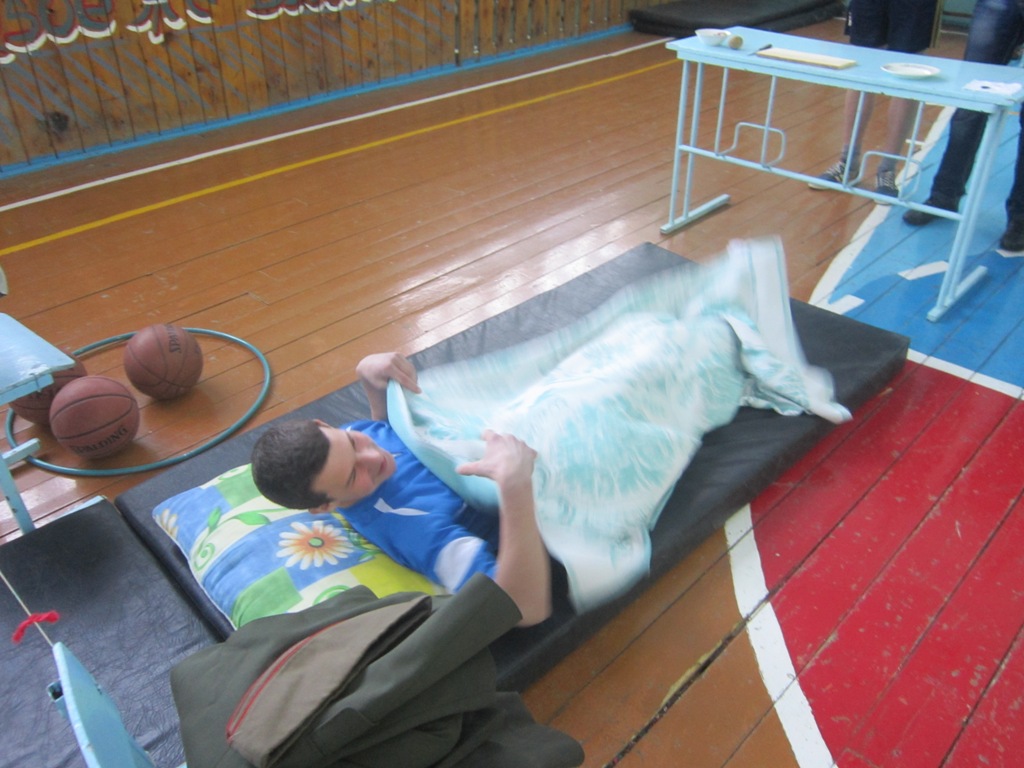  Отлично в школе прошёл смотр строя и песни с приглашением бывших воинов села.  Первое место занял 3 класс (классный руководитель Кисель Галина Григорьевна), из среднего звена первое место занял  5класс (классный руководитель Литвинова Наталья Владимировна) из 9-11 классов первое место заняли 9-10 класс (классный руководитель Ивашутин Олег Русланович). 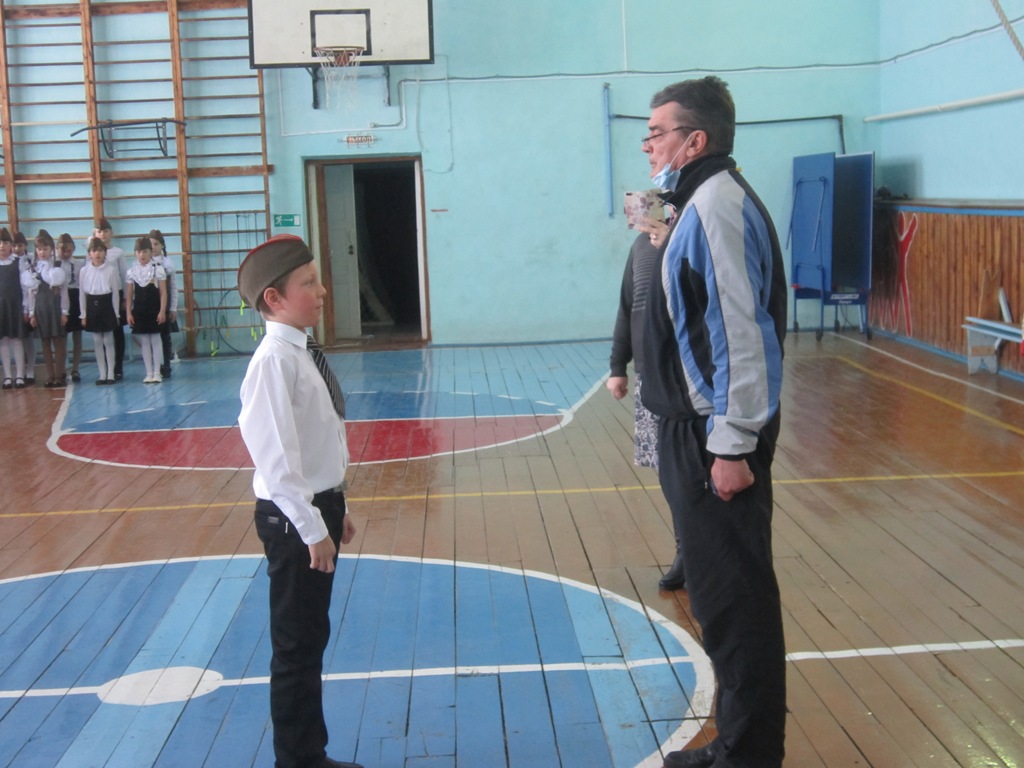 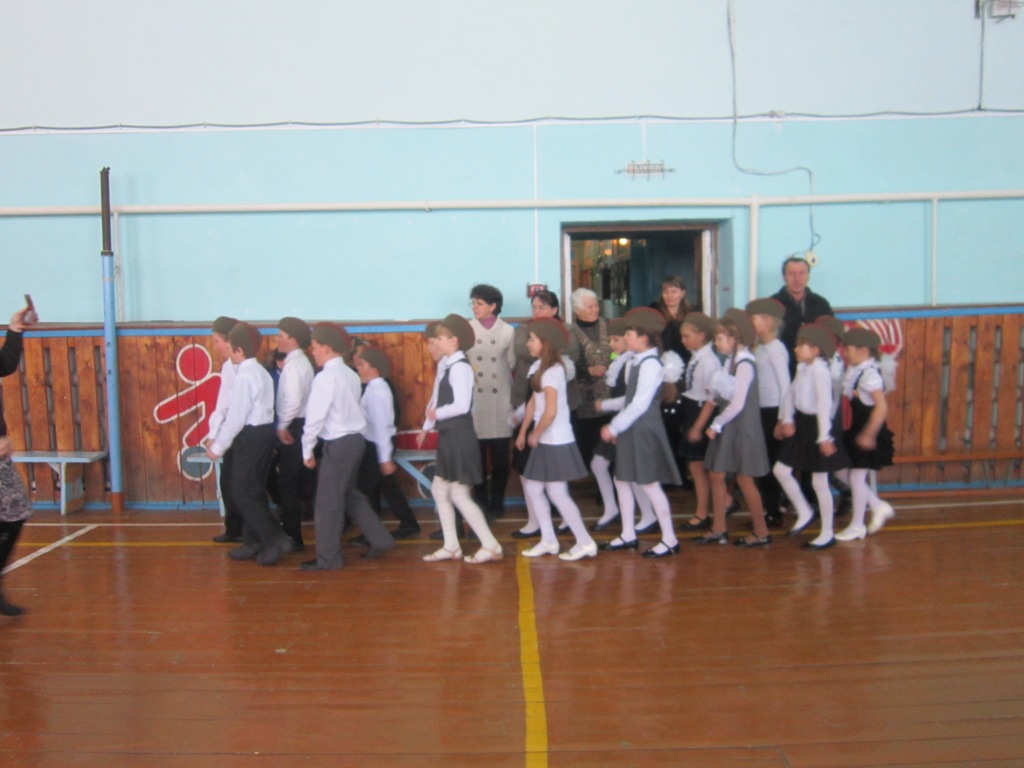 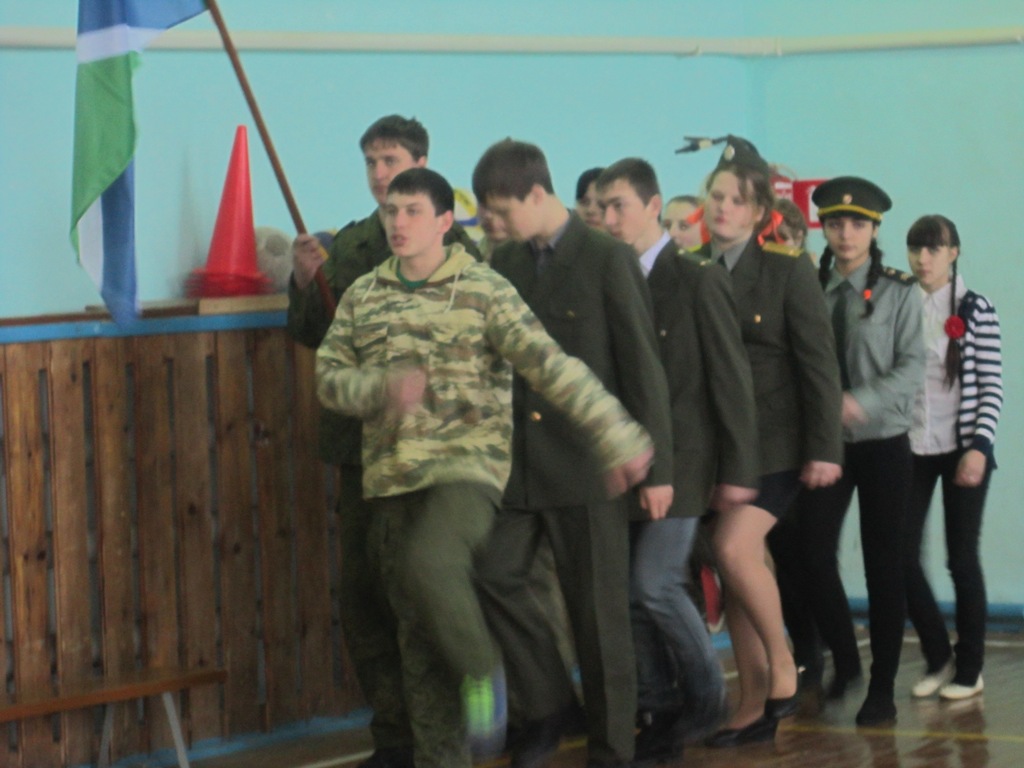   Под руководством учителя изобразительного искусства  прошел конкурс рисунков «Солдат – всегда солдат». Многие ребята получили памятные сувениры        Учащимися 8 класса и классным руководителем Гуреевой Галиной Григорьевной были показаны всем учащимся школы  презентации « В.В. Орехов – герой событий 1969 года на острове Даманском» и  «Крым – мы вместе!».      Учителем ОБЖ Шуллером Николаем Владимировичем были показаны видеоматериалы  «Страшная бомба», «Виды вооружённых сил Российской Федерации», которые активно обсуждались учащимися.       В течение всего года классными руководителями совместно с учащимися выпускались стенгазеты,  посвященные  праздникам и  знаменательным датам: «День народного единства»,  «День снятия блокады Ленинграда»,   «Афганистан болит в душе моей». Традиционно в школе библиотекарем школы  Выхристюк Любовью Ивановной и учителем истории Гуреевой Галиной Григорьевной проводятся политинформации по знаменательным датам.    В этом году было взято новое направление в работе по патриотическому воспитанию, главная цель которого - поиск, сбор информации об односельчанах, погибших на фронтах Великой Отечественной войны. Материал собирается для школьного музея, и уже оформлен стенд «Бессмертный полк».